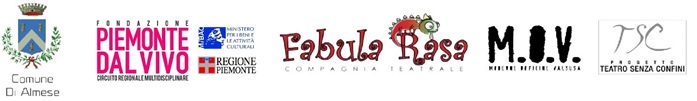 COMUNICATO STAMPA del 2 ottobre 2018CAMALEONTIKA 2018/2019dal 14 ottobre 2018 al 4 maggio 2019  |  Teatro Magnetto, via Avigliana 17, Almese (TO)IL PROGRAMMA
con brevi descrizioni degli spettacoliDOM 14/10 	Ore 20.45 - OPEN CAMALEO concerto  ingresso unico € 5 Sound From The Ground - Lorenzo Piccone & Ismaila Mbaye (Strumenti a corda e Percussioni Africane)Ismaila Mbaye: Djembè, doumdoum, kenkeny, sangbang tama & VoceLorenzo Piccone: Acustica, Hawaiana Weissenborn, Resofonica, Bouzouki, Mandolino Resofonico;Baritona & Voce	Due artisti diversi con stili musicali apparentemente derivanti da culture diverse si incontranocreando una esplosione di emozioni attraverso ritmi ancestrali e furibonde melodie scaturite daimolteplici suoni e timbri in aggiunta al canto. Un messaggio di integrazione sociale e culturale molto importante grazie alla potenza del linguaggio universale che è la musica, bianco e nero, luce ed ombra per un viaggio inebriante con colori, suoni e ritmi.	GIO 08/11	Ore 21 - Svalbard, la terra dove nessuno muore IL MUTAMENTO	€ 10/€ 7 Regia video e fotografia: Omar Bovenzi Drammaturgia e regia teatrale: Giordano Vincenzo Amato Voce e azione in scena: Eliana Cantone In video: Gianni ColosimoProduttore esecutivo: Il Mutamento Zona Castalia“Svalbard, la terra dove nessuno muore” è uno studio del territorio artico in quattro moduli che intreccia i linguaggi di teatro, cinema e musica, comprendendo una performance teatrale e un concerto, un album musicale, un documentario e un cortometraggio.È un’esplorazione artistica, sociale, ecologica, umana e politica, incentrata sulle tematiche riguardanti la protezione dell’ecosistema, le conseguenze dei cambiamenti climatici… L’Arcipelago delle Svalbard, a 1.300 chilometri di distanza dal Polo Nord, è il luogo dove la popolazione di orsi sorpassa quella umana, dove sementi da tutto il mondo sono conservate sotto il permaforst, dove convivono cittadini di oltre quarantatré diverse nazionalità, dove non ci sono eserciti. SAB 24/11 	Ore 21 - LA COMMEDIOLA di e con GIOBBE COVATTA  ingresso unico € 12Reading e commento de l'Inferno tratto dalla Divina Commediadi Ciro AlighieriProduzione Mismaonda Creazioni live"O' vero” disse il Duca dal suo banco “Fin da bambini ci avevano avvisato Se fai il cattivo arriva l’uomo bianco E mangia tutto! Infatti così è stato”Giobbe Covatta ci legge la sua personale versione della Divina Commedia totalmente dedicata ai diritti dei minori: i contenuti ed il commento sono spassosi e divertenti, ma come sempre accade negli spettacoli del comico napoletano, i temi sono seri e spesso drammatici. Conoscere i diritti dei bambini riconosciuti dalla Convenzione Internazionale suidiritti dell'infanzia e dell'adolescenza, conoscere i modi più comuni con cui questi diritti vengono calpestati equivale a diffondere una cultura di rispetto, di pace e di egualianza per tutte le nuove generazioni.	 DM 25/11	Ore 21 - KORABEAT concerto/ nuovo album	ingresso unico € 10	(fuori abbonamento)	Cheikh Fall Kora, Voce/Gianni Denitto Alto Sax, effetti/Andrea Di Marco Basso Elettrico/Badara Dieng Percussioni/Samba Fall BatteriaKora Beat è tra i più interessanti progetti del panorama world/jazz in Italia. La band è nata Torino da un’idea del Maestro Cheikh Fall, musicista senegalese di Dakar. I Kora Beat esplorano le potenzialità che ha questo particolare strumento nell'incontro con generi diversi come il jazz, il funk, ed i ritmi africani moderni come lo mbalax ed il coupé decalé. Il risultato è una miscela di suoni del tutto innovativa, sorretta da un groove coinvolgente e caratterizzata dal dialogo tra Kora e Sax. Il gruppo è attivo dal 2013 e ha già suonato, oltre che in Italia, In Senegal e in India. Dopo il primo disco “Afrique Unie” presentano il nuovo progetto “Yakar” SAB 15/12	Ore 21 - INVISIBILI di e con MOHAMED BA	€10 /€ 7		(fuori abbonamento)“INVISIBILI” ripercorre il cammino ne lle scarpe di chi cerca di sopravvivere agli incubi della povertà sognando una vita migliore dall’altra parte della barriera. Che ne sarebbe della nostra vita se, per misterioso caso, non fossimo nati qui ma nel “Terzo Mondo”? Ciò che per noi è scontato (studiare, mangiare, avere casa e cure, lavorare, persino invecchiare!…) là non lo sarebbe affatto. Così, negli occhi del migrante africano, il bisogno raddoppia il sogno. In questo spettacolo, Mohamed BA è contemporaneamente il custode della tradizione africana e il rinnovatore che canta le contraddizioni storiche, sociali e politiche, i sogni, i dolori del nero Continente. La cultura diventa l’unica speranze di chi lascia tutto senza dimenticare nulla. 		“Un uomo senza memoria e’come una zebra senza strisce”	SAB 19/01	Ore 20.45 - Progetto Teatro Senza Confini con le diverse abilità (ingresso a offerta libera) (fuori abbonamento)Coop. Il Margine/Compagnia TUTTO E’ POSSIBILE in “Piacere la morte” REGIA DI Elisabetta Gullì Fabula Rasa+Teatro Senza Confini in “SENZA TITOLO” frammenti per il nuovo spettacolo di improvvisazione teatrale abilmente diversa, ideazione collettiva e regia di Beppe GromiDoppio e immancabile appuntamento con le diverse abilità, cuore del progetto TEATRO SENZA CONFINI. Due tribù creative si incontrano sul palco del Magnetto per restituirci tutta l’unicità, la poesia e la bellezza di un “agire il teatro” oltre gli schemi e la prevedibilità. Un appuntamento  per condividere un sogno sociale e creativo che si spinge oltre i limiti e le barriere.DM 20/01 	H. 20.45 SEMPRE DOMENICA 	CONTROCANTO COLLETTIVO  (fuori abbonamento)nell’ambito di Concentrica-Spettacoli in orbita un progetto a cura della Compagnia della Caduta (Torino)
Regia di Clara Sancricca, Drammaturgia Controcanto CollettivoIn scena Federico Cianciaruso, Fabio De Stefano, Riccardo Finocchio, Martina Giovanetti,
Andrea Mammarella, Emanuele PiloneroProduzione Controcanto Collettivo Spettacolo vincitore di In-Box 2017.Sempre domenica è un lavoro sul lavoro. È un lavoro sul tempo, l’energia e i sogni che il lavoro quotidianamente mangia, consuma, sottrae. Sul palco sei attori su sei sedie, che tessono insieme una trama di storie, che aprono squarci di esistenze incrociate.  Sempre domenica è un canto d’amore per gli esseri umani, per il nostro starcene qui frementi eppure inchiodati, nell’immobilità di una condizione che una tenace ideologia ci fa credere da secoli non tanto la migliore, quanto l’unica – davvero? – possibile.SAB 02/02 	Ore 21 - BLACK FABULA DUE GOCCE NELLA POLVERE  (debutto) con Al Hassane Kone (fuori abbonamento)  ingresso a offerta liberaTesto e regia di Beppe Gromi in scena: Al Hassane Kone Due gocce nella polvere è una storia autobiografica: Alassane mette in atto un gesto intimo salvifico,  per “riprendere in mano la propria vita”. La sua testimonianza mette in gioco un concerto di emozioni ripescate dentro il “primo tempo della sua vita”, con la sua famiglia, nella sua casa in Guinea Conakry. La strada accompagna Alassane e questo “andare”, foriero di incontri determinanti, diventa il simbolo di un prolungamento esistenziale che richiede di saper leggere dentro di sé ma anche di guardare altrove per vivere l’oggi, senza dimenticare le proprie radici. Spensieratezza e tragedia, voli e cadute, amori e amicizie, sogni e paure; fino a quando ti manca il fiato e devi ridisegnarti la vita per guardare avanti,  verso un nuovo paesaggio che non aspetta altro che essere abitato.SAB 24/03	Ore 21 - EGO LIBERTATEM (debutto) SOWILO € 10 / € 7coreografia di Simona Brunelli	(fuori abbonamento)		ballerine :Alessandra Fumai, Anna Perino, Elisa Busana, Emanuela Pennino, Laura Galassi, Katia Bolognesi, Maurizia Giordanengo, Silvia EnriettiMusica dal vivo: Cheikh Fall, Badara Dieng, Alessio RapicavoliQuesto nuovo progetto si vuole ispirare alla sensazione di Libertá .. qualsiasi essa sia .. Di espressione, di pensiero, Libertà fisica dell'uomo, Libertà di respirare con un tempo proprio o di  scegliere di farlo in gruppo. Libertà di camminare in piena solitudine … di chiudere gli occhi ... di morire…SAB 06/04	Ore 21 - LAIKA di ASCANIO CELESTINI regia Ascanio Celestini - ingresso unico € 12 con Ascanio Celestini e Gianluca Casadei alla fisarmonicavoce fuori campo Alba RohrwacherProduzione Mismaonda Creazioni liveAscanio Celestini porta in scena, in maniera grottesca e ironica, un Gesù improbabile che dice di essere stato mandato molte volte nel mondo e che si confronta coi propri dubbi e le proprie paure. Vive chiuso in un appartamento di qualche periferia. Dalla sua finestra si vede il parcheggio di un supermercato e il barbone che di giorno chiede l’elemosina e di notte dorme tra i cartoni. Con Cristo c’è Pietro che passa gran parte del tempo fuori di casa ad operare concretamente nel mondo: fa la spesa, compra pezzi di ricambio per riparare lo scaldabagno, si arrangia a fare piccoli lavori saltuari per guadagnare qualcosa. Questa volta Cristo non si è incarnato per redimere l’umanità, ma solo per osservarla.DM 07/04 	Ore 20.45 - LA CLASSE nuovo spettacolo dei detenuti del carcere di Saluzzo  € 10/€ 7Testo e regia di Grazia Isoardi - Coreografie di Marco Mucaria Luci di Cristian PerriaProduzione VOCI ERRANTIL'esperienza di teatro che la Compagnia Voci Erranti svolge con i detenuti del carcere di Saluzzo è un'iniziativa che permane nonostante le tante e gravi difficoltà che il sistema carcerario attraversa ed è, per i detenuti, una reale opportunità di crescita sociale e culturale così come per i cittadini un'occasione per conoscere da più vicino la realtà della reclusione.Il tema dello spettacolo è la scuola. Sono passati cinquantanni dalla morte di Don Lorenzo Milani e  dall'esperienza della sua scuola di Barbiana che tanto ha fatto discutere e riflettere, portatrice di un messaggio educativo che insegnava ai figli dei poveri l'importanza dello studio e della conoscenza come mezzo di riscatto sociale.		SAB 04/05 	Ore 21 - IL RITRATTO DI DORIAN GRAY COMPAGNIA NUOVEFORME € 10/€ 7regia di Pino STRABIOLI		Testi: Oscar Wilde, Adattamento testi: Simone Faraon Con: Simone Faraon, Paolo Mazzini, Yael Sau, Mario Contenti, Lorenzo De Iacovo MUSA Produzioni Narra di un giovane di bell’aspetto, Dorian Gray, che arriverà a fare della sua bellezza un rito insano. Egli inizia a rendersi conto del privilegio del suo fascino quando Basil Hallward, un pittore suo amico, gli regala un ritratto da lui dipinto, che lo riproduce nel pieno della gioventù. Nel grande classico di Oscar Wilde, Dorian Gray è destinato a rimanere il ritratto dei suoi vent’anni. In questo “remake”, invece, il protagonista ha varcato la soglia dei trenta. Con più consapevolezza, più malizia, e qualche capello bianco. Uno spettacolo che nasce dall’urgenza di indagare sull’intrigante quanto controversa relazione tra giovinezza, bellezza ed eternità. Brillante, comico e drammatico, lo show porta con sé tutti gli ingredienti dell’umana natura con una continua interazione tra personaggi reali e proiezioni. Liberamente ispirato a “Il ritratto di Dorian Gray” di Oscar Wilde.BIGLIETTI DI INGRESSOIngresso unico di € 12.00per gli spettacoli di Giobbe Covatta (24 novembre)e Ascanio Celestini (6 aprile)Ingresso di € 5.00 per il concerto di apertura del 14 ottobre.Ingresso unico di € 10.00 per il concerto del gruppo Kora Beat del 25 novembre.Gli altri spettacoli prevedono un ingresso intero di € 10,00 e ridotto di € 7.00 per disabili, accompagnatori e abilmente diversi, i soci dei corsi di Fabula Rasa e M.O.V. , over 65 e under 18, tesserati del cinema Magnetto.Gli spettacoli fuori abbonamento del 19 e 20 gennaio e del 2 febbraio, prevedono ingresso a offerta libera o un ingresso a pagamento con biglietto speciale per disoccupati, migranti, volontari A.I.B. e Protezione Civile ABBONAMENTIAbbonamento intero: 6 spettacoli € 48invece di € 59  |  Abbonamento ridotto: 6 spettacoli € 36 invece di € 44Abbonamento intero a 4 spettacoli a scelta € 36  |  Abbonamento ridotto a 4 spettacoli a scelta € 28Chi acquisterà l’abbonamento di Camaleontika potrà usufruire di 1 ingresso a € 3 per due spettacoli fuori abbonamento INFO E PRENOTAZIONI: Fabula Rasa Ass.ne Onlus  -mob. 3348785494- fabulamail@gmail.com
Ufficio Stampa: Lp Press di Luigi Piga – cell. 3480420650 – email. luigipiga@lp-press.com